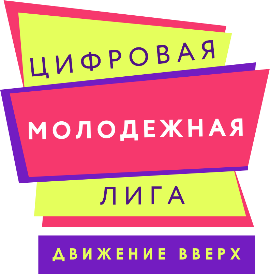 Ростовская региональная общественная культурно - просветительская организацияЦифровая молодежная лига «ДВИЖЕНИЕ ВВЕРХ» ИНН/КПП 6154160478/615401001 ОГРН 1216100015460Официальная сайт cml-dv.ru Ростовская область, город Таганрог, Александровская, 31, тел. 89185411273, электронная почта: cml-dv@mail.ruПрофиль организации ЕИС DOBRO.RU ID 10014238Изменения №1 от 23.06.2022 года в проект системы ЦМЛ «Движение вверх» №4-П от 18.05.2022 года.Изменения вносятся в главу 4.6 «Реферальная программа системы ЦМЛ «Движение вверх». Партнеры и рефералы» 
Основания внесения изменений: Обращение участников системы, проведенное голосование от 23.06.2022 года. 
Суть внутрисистемного конфликта и пути его решения: Позиция участников о том, что реферальная программа является несправедливой в силу предоставления возможности другим участникам права эксплуатации чужого труда (получения баллов) не может быть признана руководством организации, обоснованной по следующим причинам:
Участник может зарегистрироваться в проекте самостоятельно без рекомендаций и приглашения (сайт, вконтакте, DOBRO.RU, офис)Балл, отчисляется партнеру от реферала поверх задания, а не из баллов задания.Проект ЦМЛ «Движение вверх» не является коммерческим, а деятельность участников носит сугубо добровольческий характер в форме выполнения волонтерских заданий в интересах общества. Сама же призовая программа (инфотехнология ЦМЛ) представляет собой дополнительный механизм мотивации для волонтера и может при желании не применятся к волонтеру вовсе (такая практика имеется в проекте). Мы не можем усмотреть элементы возможной эксплуатации участника участником основываясь лишь на чьих-то субъективных ощущениях.  Тем не менее, учитывая интересы меньшинства и обеспечивая баланс справедливости внутри организации, мы решили:Актуализировать положение о реферальной программе и внести следующие изменения:Предоставить возможность участнику прекратить свое участие в реферальной программе в качестве реферала и партнера 1-го и (или) 2-го порядка, путем подачи письменного заявления руководству организации (форма заявления у координатора). При этом участник теряет всех своих рефералов, но ранее начисляемые баллы сохраняются за всеми сторонами.Определить обязательным регистрацию новых участников (рефералов), приглашенных другими участниками только при наличии специального купона от «друга» (получить купон можно в офисе)Руководитель РРОКПО ЦМЛ «Движение вверх»Рыбалко С.А.